Консультация для родителей (законных представителей)«Фитбол-гимнастика, или Волшебный мяч» Колчина Ф.Г., инструктор по физической культуре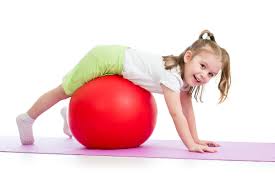 Дошкольный возраст - начало всех начал: именно в эти годы закладывается фундамент здоровья, формируются личностные и физические качества детей. Несомненно, видеть детей здоровыми, весёлыми и физически развитыми - желание всех: и родителей, и педагогов!На сегодняшний день существуют различные методики и технологии, направленные на сохранение и укрепление здоровья, на развитие двигательной активности детей, которые широко используются педагогами ДОУ. Одной из инновационных технологий, используемой в физическом развитии детей является фитбол-гимнастика. Фитбол-гимнастика проводится на больших мячах, выдерживающих вес до 300 кг. На занятиях используют фитболы различного диаметра, в зависимости от возраста и роста занимающихся.Диаметр мяча для детей 3-5 лет должен быть 45 см, для детей от 5 до 6 лет - 50 см, от 6 до 7 лет - 55 см. Если при посадке на мяч угол между бедром и голенью равен или чуть больше 90°, значит, мяч подобран правильно. Для занятий с детьми дошкольного возраста мяч должен быть не сильно упругим. Мяч по своим свойствам многофункционален и поэтому может использоваться в комплексах упражнений фитбол-гимнастики как предмет, снаряд или опора.Уважаемые родители, запомните,  занятия на детском фитболе полезны и доступны абсолютно всем детям и всем членам семьи - дело в том, что мяч фитбол для детей практически не имеет противопоказаний.  Гимнастика на фитболе укрепляет мышцы спины и брюшного пресса (формирует навык правильной осанки); развивает вестибулярный аппарат; повышает подвижность ребёнка; развивает координацию движений; побуждает детей к проявлению самостоятельности, творчества, активности. А еще мяч фитбол повышает тонус центральной нервной системы и вызывает массу положительных эмоций, как у родителей, так и у ребёнка.Заниматься, конечно же, лучше на мяче с рожками - можно скакать и прыгать.Посадка считается правильной, если угол между туловищем и бедром, бедром и голенью, голенью и стопой составляет 90%, голова приподнята и ее центральная линия совпадает с осью туловища, спина выпрямлена, руки лежат на фитболе и фиксирует его ладонями сбоку или сзади, ноги на ширине плеч, ступни параллельны друг другу. Неправильно, криво сидеть на фитболе невозможно, так как нарушается равновесие и теряется баланс.Только поддержание такого положения, при котором совпадают центр тяжести занимающегося с центром тяжести фитбола, способствует сохранению равновесия, поэтому одна правильная посадка на фитболе уже способствует формированию трудно и длительно вырабатываемого в обычных условиях навыка правильной осанки.      Предлагаем Вам, уважаемые родители, несколько упражнений на фитболе:1. «Пошагаем»  И.п:. сидя на фитболе. В медленном темпе сделать несколько шагов вперед и лечь спиной на фитбол, сохраняя прямой угол между голенью и бедром, пятки должны быть на полу, руки придерживают фитбол сбоку. Переступая ногами, вернуться в и.п.2. «Юла» Сидя на мяче делать круговые движения тазом.3. «Растяжка» И.п: стоя в упоре на одном колене боком к мячу, другая нога выпрямлена и опирается на мяч ступней. Выполнять медленные пружинистые покачивания;4. «Рыбка» И.п.: лежа на животе, мяч в вытянутых руках.1. Поднять ноги, плечи и руки с мячом. 2-3. Выполнить покачивающие движения туловищем вперед-назад.4. Вернуться в И.п.5. «Мостик» лежа на фитболе спиной, руки и ноги в упоре на полу.6. «Горка» И.п.: лежа на спине, на полу, прямые ноги на фитболе, опора на пятки. 7. «Самолёт» И.п: лёжа на фитболе, упор прямыми ногами, 1-2. Руки в стороны, 3-4. И.п.  Думаю, купив фитбол, вы найдёте ему массу вариантов применения и придумаете свои упражнения и игры.Фитбол-мяч станет тренажёром для всей семьи!Будьте здоровы!